Ocak 2018 Dış ticaret istatistiklerine ilişkin veriler Türkiye İstatistik Kurumu (TÜİK) tarafından 28Şubat 2018 tarihinde yayımlandı.TÜİK,Gümrük ve Ticaret Bakanlığı işbirliği ile hazırladığı dış ticaret verilerini aylık olarak yayınlamaktadır. Ocak ayında Türkiye’nin ihracatı,bir önceki yılın aynı ayına göre yüzde 10,7 artarak 12 milyar457 milyon dolar oldu. Ocak ayı ithalatı, bir önceki yılın aynı ayına göre yüzde 38 artarak 21 milyar524 milyon dolar olarak gerçekleşti.Buna göre Ocak ayı dış ticaret açığı, yüzde 108,8artarak9 milyar 67 milyon dolara yükseldi. 2017Ocak ayında yüzde 72,1 olan ihracatın ithalatı karşılama oranı ise 2018Ocak ayında yüzde 57,9’adüştü.Şekil 1: Aylara göre ihracat, milyar $  (2017-2018 Ocak-Aralık)Kaynak: TÜİKŞekil 2: Aylara göre ithalat, milyar $  (2017-2018 Ocak-Aralık)Kaynak: TÜİKİhracat rakamları 2018’in ilk ayında bir önceki aya göre yüzde10,1azalış; bir önceki yılın aynı ayına göre ise yüzde10,7 artış gösterirken, 12,5 milyar dolar olarak gerçekleşti.2018 yılına düşüşle başlayan ithalat rakamları 2017Aralık ayında 23,1 milyar dolar olan iken, yüzde 6,8 azalış ileOcak ayında 21,5milyar dolar olarak gerçekleşti.Şekil 3:Ülkelere göre dış ticaret, $  (2018 Ocak)Kaynak: TÜİKTürkiye, 2018Ocakayında en fazla ihracatı Almanya’ya yapmıştır. 1,34 milyar dolarlık ihracat ile Almanya birinci sırada yer alırken Almanya’yı sırası ile746,7milyon dolar ileİngiltere, 742,1milyon dolar ile İtalya ve638,6 milyon dolar ile Iraktakip etmektedir. İthalatta ise Çin lider konumdadır. Türkiye’nin 2018Ocakayında Çin’den yaptığı ithalat 2,17 milyar dolar olup Çin’i sırası ile 2,05 milyar dolar ile Rusya, 1,62 milyar dolar ile Almanya ve 1,12 milyar dolar ile ABDtakip etmektedir. Şekil 4:SITC Rev3 sınıflamasına göre dış ticaret, $  (2018Ocak)Kaynak: TÜİK
Sektörel ihracatta, 2018Ocakayında 1,81 milyar dolar ile motorlu kara taşıtları, bisiklet ve motosikletler, bunların aksam ve parçasılider konumdadır. Sektörü 1,27 milyar dolar ile giyim eşyası ve bunların aksesuarlarıihracatıve 971,5 milyondolar ile tekstil ürünleri (iplik, kumaş, yer kaplamaları, hazır eşya)ihracatı takip etmektedir. İthalatta ise ilk sırayı 2,29 milyar dolarlık ithalat ile altın,parasal olmayan (altın madeni ve konsantreleri hariç) alırken, onu 2,16 milyar dolar ile açıklanmayan (Gizli veri) ürünlerve 1,09 milyar dolarlık ithalatı ile amotorlu kara taşıtları, bisiklet ve motosikletler, bunların aksam ve parçasıalırken takip etmektedir.Şekil 5:İmalat sanayi ürünleri için teknoloji yoğunluğu, milyar $, %  (2018Ocak)Kaynak: TÜİKTürkiye İstatistik Kurumu imalat sanayi ürünleri için teknoloji yoğunluğuna göre dış ticaret verilerini de açıklamaktadır. ISIC REV.3 sınıflamasına göre 2018Ocak ayında imalat sanayi ürünlerinin toplam ihracatı içerisindeyüksek teknolojili ürünlerin payı yüzde 3,3, orta yüksek teknolojili ürünlerin payı ise yüzde 35,2’dir. İthalatta ise imalat sanayi ürünleri içerisinde yüksek teknolojiliürünlerinin payı yüzde 13,2 olmuştur. Orta yüksek teknolojili ürünlerin payı ise yüzde 38,2’dir.2018OCAKDIŞ TİCARET BÜLTENİ28Şubat 2018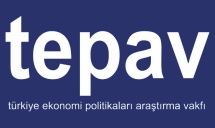 SıraÜlke adıİhracat1Almanya           1.343.364.814   2İngiltere               746.700.626   3İtalya               742.063.241   4Irak               638.636.964   5ABD               610.333.017   6İspanya               583.873.600   7Fransa               581.340.423   8Hollanda               406.044.397   9Belçika               322.377.796   10Romanya               291.897.641   SıraÜlke adıİthalat1Çin           2.175.744.712   2Rusya           2.049.446.733   3Almanya           1.629.301.177   4ABD           1.120.462.376   5Gizli Ülke           1.001.181.836   6İtalya               853.168.513   7Fransa               670.897.541   8G. Kore               669.680.948   9İran               577.543.411   10Hindistan               574.507.471   SıraSITCSITC adıİhracat Dolar178Motorlu kara taşıtları, bisiklet ver motosikletler, bunların aksam ve parçası           1.809.835.032   284Giyim eşyası ve bunların aksesuarları           1.266.064.164   365Teksitil ürünleri (iplik, kumaş, yer kaplamaları, hazır eşya)               971.451.054   467Demir ve çelik               961.430.020   577Elektrik makinaları,cihazları ve aletleri, vb.aksam,parçaları               677.898.857   65Meyve ve sebzeler               630.937.474   769Demir, çelik, bakır, nikel, aluminyum ve diğer adi metallerden eşya               509.212.111   889Başka yerde belirtilmeyen çeşitli mamül eşyalar               473.098.221   974Diğer genel endüstri makina/cihazların aksamları               373.434.592   1033Petrol, petrolden elde edilen ürünler               309.473.440   SıraSITCSITC adıİthalat Dolar197Altın,parasal olmayan (altın madeni ve konsantreleri hariç)           2.289.801.725   239Gizli veri           2.157.082.756   378Motorlu kara taşıtları, bisiklet ver motosikletler, bunların aksam ve parçası           1.093.023.568   467Demir ve çelik           1.061.195.701   577Elektrik makinaları,cihazları ve aletleri, vb.aksam,parçaları               990.401.694   657İlk şekillerde plastikler               955.074.653   733Petrol, petrolden elde edilen ürünler               924.385.691   874Diğer genel endüstri makina/cihazların aksamları               830.444.721   968Demir ihtiva etmeyen madenler               762.684.004   1028Metal cevherleri, döküntüleri, hurdaları               703.493.772   İhracatDeğerYüzdeToplamimalatsanayi11,51100Yüksekteknoloji0,383,3Orta-yüksekteknoloji4,0535,2Orta-düşükteknoloji3,0726,6Düşükteknoloji4,0134,9İthalatDeğerYüzdeToplamimalatsanayi17,19100Yüksekteknoloji2,2713,2Orta-yüksekteknoloji6,5638,2Orta-düşükteknoloji6,4737,6Düşükteknoloji1,8911,0